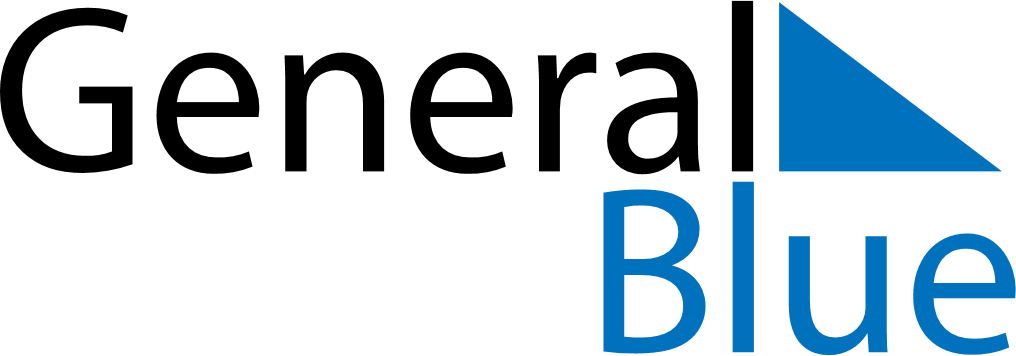 20182018201820182018201820182018SerbiaSerbiaSerbiaSerbiaSerbiaSerbiaSerbiaSerbiaJANUARYSMTWTFSFEBRUARYSMTWTFSMARCHSMTWTFSJANUARY123456FEBRUARY123MARCH123JANUARY78910111213FEBRUARY45678910MARCH45678910JANUARY14151617181920FEBRUARY11121314151617MARCH11121314151617JANUARY21222324252627FEBRUARY18192021222324MARCH18192021222324JANUARY28293031FEBRUARY25262728MARCH25262728293031JANUARYFEBRUARYMARCHAPRILSMTWTFSMAYSMTWTFSJUNESMTWTFSAPRIL1234567MAY12345JUNE12APRIL891011121314MAY6789101112JUNE3456789APRIL15161718192021MAY13141516171819JUNE10111213141516APRIL22232425262728MAY20212223242526JUNE17181920212223APRIL2930MAY2728293031JUNE24252627282930APRILMAYJUNEJULYSMTWTFSAUGUSTSMTWTFSSEPTEMBERSMTWTFSJULY1234567AUGUST1234SEPTEMBER1JULY891011121314AUGUST567891011SEPTEMBER2345678JULY15161718192021AUGUST12131415161718SEPTEMBER9101112131415JULY22232425262728AUGUST19202122232425SEPTEMBER16171819202122JULY293031AUGUST262728293031SEPTEMBER23242526272829JULYAUGUSTSEPTEMBER30OCTOBERSMTWTFSNOVEMBERSMTWTFSDECEMBERSMTWTFSOCTOBER123456NOVEMBER123DECEMBER1OCTOBER78910111213NOVEMBER45678910DECEMBER2345678OCTOBER14151617181920NOVEMBER11121314151617DECEMBER9101112131415OCTOBER21222324252627NOVEMBER18192021222324DECEMBER16171819202122OCTOBER28293031NOVEMBER252627282930DECEMBER23242526272829OCTOBERNOVEMBERDECEMBER30312018 Holidays for Serbia2018 Holidays for Serbia2018 Holidays for SerbiaJan 1	New Year’s DayJan 2	New Year’s DayJan 7	Orthodox ChristmasJan 27	Saint Sava DayFeb 15	Statehood DayFeb 16	Statehood DayMar 30	Good FridayApr 1	Easter SundayApr 2	Easter MondayApr 6	Orthodox Good FridayApr 8	Orthodox EasterApr 9	Orthodox Easter MondayApr 22	Holocaust Remembrance DayMay 1	Labour DayMay 2	Labour DayMay 9	Victory DayJun 15	End of Ramadan (Eid al-Fitr)Jun 28	Saint Vitus DayAug 21	Feast of the Sacrifice (Eid al-Adha)Sep 19	Yom KippurOct 21	World War II Serbian Victims Remembrance DayNov 12	Armistice DayDec 25	Christmas Day